	https://www.youtube.com/watch?v=Ex53WUcnOFI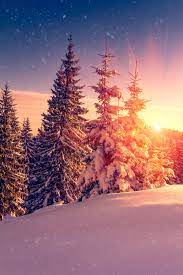 Suosittelen kuuntelemaan kappaleen joulumaa. Tässä sanat:JoulumaaKatri HelenaJoulumaahan matkamies jo moni tietä kysyy
Sinne saattaa löytää vaikka paikallansa pysyy
Katson taivaan tähtiä ja niiden helminauhaa
Itsestäni etsittävä on mun joulurauhaa
Joulumaa on muutakin kuin tunturi ja lunta
Joulumaa on ihmismielen rauhan valtakunta
Eikä sinne matka silloin kovin kauan kestä
Joulumaa jos jokaiselta löytyy sydämestä!Joulumaasta kuvitellaan paljon kaikenlaista
Kuinka toiveet toteutuu ja on niin satumaista
Voi, jos jostain saada voisin suuren puurokauhan
Sillä antaa tahtoisin mä maailmalle rauhan!
Joulumaa on muutakin kuin pelkkää toiveunta
Joulumaa on ihmismielen rauhan valtakunta
Eikä sinne matka silloin kovin kauan kestä
Joulumaa jos jokaiselta löytyy sydämestä!Joulumaasta uskoo moni onnen löytävänsä
Mutta sepä kätkeytyy tai narraa etsijänsä
Onnea kun mikään mylly valmiiksi ei jauha
Itsestään on löydettävä ihmisen vain rauha
Joulumaa on muutakin kuin tunturi ja lunta
Joulumaa on ihmismielen rauhan valtakunta
Eikä sinne matka silloin kovin kauan kestä
Joulumaa jos jokaiselta löytyy sydämestä!
Joulumaa on muutakin kuin pelkkää toiveunta
Joulumaa on ihmismielen rauhan valtakunta
Eikä sinne matka silloin kovin kauan kestä
Joulumaa jos jokaiselta löytyy sydämestä!Lähde: LyricFindLauluntekijät: Juha Vainio / Katri-Helena KalaojaKappaleen Joulumaa sanoitukset © Warner Chappell Music, Inc